FRANCE PREŠEREN(1800 - 1849)Je največji slovenski pesnik. Rodil se je 3.1.1800 v Vrbi na Gorenjskem. V Prešernovem rodu je bilo več študiranih ljudi, zlasti duhovnikov. Osnovno šolo je obiskoval v Ribnici, šolanje je nadaljeval v Ljubljani in na Dunaju študiral pravo. Starši in strici so želeli, da bi postal duhovnik. Leta 1828 se je vrnil v Ljubljano kot mlad doktor prava. Postal je odvetniški pripravnik in to delo je opravljal 14 let. V tem času je večkrat zaprosil za samostojno odvetniško službo, a je ni dobil. Šele tri leta pred smrtjo je postal samostojni odvetnik v Kranju. Zgodaj je izgubil najboljšega prijatelja Matijo Čopa in Andreja Smoleta. Prešeren je pisal lirske in epske pesmi ter jih objavljal v Ilirskem listu, Kranjski čbelici in v Novicah. Leta 1847 jih je izdal v posebni zbirki z naslovom Poezije.Med prvimi pesmimi so bile balade in romance: Povodni mož, Turjaška Rozamunda.Najlepša Prešernova pesnitev je Krst pri Savici.Prešernove lirske pesmi izražajo ljubezen do dekleta, ljubezen do domovine, razočaranje nad tedanjo družbo, razmišljanje o pesniškem poklicu.Gazele so nežne ljubezenske pesmi. Napisal jih je sedem.Največja Prešernova pesnitev je Sonetni venec.Posvetil ga je Primičevi Juliji. Venec sestavlja 15 sonetov. do 6. soneta izpoveduje pesnik Juliji svojo ljubezen središče in vrh pesnitve so 7. in 8. in 9. sonet, kjer izpoveduje ljubezen do domovine od 10. do 14. soneta pa se vrača Primičevi Juliji 15. sonet se imenuje Magistrale, ima akrostih (posvetilo in povezuje vse sonete.Druge pesmi so še: Soneti nesreče (O, Vrba), elegija (žalostinka) Slovo od mladosti, Glosa (o pesniškem poklicu), Nova pisarija (satirična) in druge, Zabavljica ali satira, žalostinka ali elegija.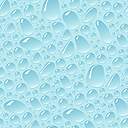 